ЗаключениеКонтрольно-счетной палаты Дубровского района 
по результатам проведения внешней проверки отчета об исполнении бюджета Пеклинского сельского поселения Дубровского муниципального района Брянской области за 9 месяцев 2020 годап. Дубровка                                                                «26» октября 2020 года1. Основание для проведения экспертно-аналитического мероприятия: пункт 1.10 плана работы Контрольно-счетной палаты Дубровского района на 2020 год, утвержденного приказом и.о председателя Контрольно-счетной палаты Дубровского района от 24.12.2019 №48, приказ и.о председателя Контрольно-счетной палаты Дубровского района от 19.10.2020 № 29.2. Предмет экспертно-аналитического мероприятия: бюджетная отчетность и иные документы, содержащие информацию об исполнении бюджета Пеклинского сельского поселения Дубровского муниципального района Брянской области  за 9 месяцев 2020 года.3. Объект экспертно-аналитического мероприятия: Пеклинская сельская администрация.4. Исследуемый период: 9 месяцев 2020 года.5. Результаты экспертно-аналитического мероприятия:1. Основные показатели бюджетной отчетности.Бюджет Пеклинского сельского поселения на 2020 год утвержден решением Пелинского сельского Совета народных депутатов от 16.12.2019 № 41 «О бюджете Пеклинского сельского поселения Дубровского муниципального района Брянской области  на 2020 год и на плановый период 2021 и 2022 годов» по доходам и расходам в сумме 2019,4 тыс. рублей. В течение 9 месяцев 2020 года решением Пеклинского сельского Совета народных депутатов в бюджет поселения в установленном порядке внесены  изменения. В редакции решения Пеклинского сельского Совета народных депутатов от 25.02.2020 № 1 бюджет Пеклинского сельского поселения утвержден по доходам, включая безвозмездные перечисления, в сумме 2027,4 тыс. рублей, по расходам в сумме 5408,0 тыс. рублей, с дефицитом бюджета в сумме 3380,6 тыс. рублей, источником финансирования которого являлись остатки средств на счете бюджета.Бюджет поселения за 9 месяцев 2020 года исполнен по доходам в сумме 1274,3 тыс. рублей, или 62,9% к уточненному плану, по расходам в сумме 2947,4 тыс. рублей, или 54,5 % к утвержденным бюджетным назначениям, с дефицитом в сумме 1673,1 тыс. рублей.Остаток средств на счете бюджета поселения на 01.01.2020 года составлял 3380,6 тыс. рублей, на 01.10.2020 года – 1707,5 тыс. рублей.2. Анализ исполнения доходов бюджета.Доходная часть бюджета за  9 месяцев  2020 года исполнена в сумме  1274,3  тыс. рублей, или на  62,9%  к годовому прогнозу поступлений. По сравнению с соответствующим уровнем прошлого года доходы снизились на  93,0 процента. В структуре доходов  бюджета удельный вес налоговых и неналоговых доходов (далее  –  собственных доходов) составил 66,0%, что выше уровня соответствующего периода прошлого года на 39,4 процентного пункта. На долю безвозмездных поступлений приходится  34,0  процента.  Собственные доходы бюджета в сравнении с  аналогичным  отчетным периодом 2019 года снизились на 82,5 %, объем безвозмездных поступлений  снизился на 96,7 процента.Поступления  налоговых и неналоговых доходов  сложились в сумме 841,2 тыс. рублей, или 55,4 % к годовому прогнозу поступлений.Безвозмездные поступления  составили 433,2 тыс. рублей, или 85,2% к годовому прогнозу поступлений.	Налоговые доходы бюджетаЗа 9 месяцев  2020 года в структуре  собственных доходов бюджета на долю  налоговых доходов  приходится 100,0 процента. В абсолютном выражении поступления в бюджет составили  841,2  тыс. рублей, или  55,4% годовых плановых назначений.  К соответствующему периоду 2019 года снижение составляет  82,5 процента. Основным налогом, сформировавшим доходную  часть бюджета  за 9 месяцев  2020 года,  является земельный налог. На его долю приходится 76,4% поступивших налоговых доходов.Налог на доходы физических лиц  (НДФЛ) поступил в бюджет в сумме  119,2  тыс. рублей, годовые плановые назначения исполнены на 59,3 процента. Доля НДФЛ в налоговых доходах составила 14,2 процента. К соответствующему периоду 2019 года поступления снизились на 8,0 тыс. рублей, или на 6,3  процента.Налог на совокупный доход  (единый сельскохозяйственный налог) поступил в сумме 50,4  тыс. рублей. Годовые плановые назначения исполнены на  57,3  процента. Удельный вес данной подгруппы доходов в структуре налоговых доходов составляет 6,0 процента.  На  долю  налога на имущество приходится  3,4% налоговых доходов. Объем поступлений составил  29,0  тыс. рублей, или  11,6% годовых плановых назначений. Темп роста по сравнению с аналогичным периодом прошлого года  снизился на 27,9 процента,  или  на 11,2  тыс. рублей.Земельный налог поступил в сумме 642,6 тыс. рублей. Годовые плановые назначения исполнены на 65,6  процента. Удельный вес в структуре налоговых доходов составляет 76,4 процента.  Темп роста по сравнению с аналогичным периодом прошлого года – 93,0 процента.Безвозмездные поступленияЗа  9 месяцев  2020 года кассовое исполнение безвозмездных поступлений составило  433,2  тыс. рублей, или  85,2 % утвержденных годовых назначений. По сравнению с аналогичным периодом 2019 года общий объем   безвозмездных поступлений снизился на 96,7 процента. Наибольший объем в структуре безвозмездных поступлений  –  64,5 % занимают  субсидии (на обустройство и восстановление воинских захоронений) – 279,5  тыс. рублей, или  100,0 % плановых назначений.Субвенции  на осуществление первичного воинского учета за отчетный период поступили в сумме  60,7 тыс. рублей,  что составило  68,3  % годового плана и  102,0% к уровню  аналогичного периода 2019 года.Кассовое исполнение  межбюджетных трансфертов  сложилось в сумме  40,5  тыс. рублей, что составляет  57,9 % годовых плановых назначений и 88,5 % к уровню поступлений за 9 месяцев 2019 года.Дотации на выравнивание бюджетной обеспеченности поступили в сумме 52,5 тыс. рублей, что составляет 75,0% утвержденных назначений Администрирование налоговых, доходов и безвозмездных поступлений  за 9 месяцев  2020 года  осуществляла  Пеклинская сельская администрация. Сведения о поступлении доходов представлены в  таблице.(тыс. рублей)3. Анализ исполнения расходов бюджета.Объем расходов  на 2019 год, утвержденный Решением Пеклинского сельского Совета народных депутатов  от 16.12.2019 № 41 «О бюджете Пеклинского сельского поселения Дубровского муниципального района Брянской области на 2020 год и на плановый период 2021 и 2022 годов» составляет 2019,4 тыс. рублей, уточненный 5408,0 тыс. рублей. Исполнение расходов бюджета за 9 месяцев 2020 года составило 2947,4  тыс. рублей, что  соответствует 54,5 % объемов уточненной бюджетной росписи. К уровню расходов аналогичного периода прошлого года отмечено снижение на 79,5 процента.Информация об исполнении расходов бюджета в разрезе разделов бюджетной классификации расходов представлена в таблице.Тыс. рублей                                                                                                                                                                 Исполнение расходов бюджета за 9 месяцев 2020 года осуществлялось по девяти  разделам бюджетной классификации. Наибольший удельный вес в расходах  бюджета занимают расходы по разделу: «Жилищно-коммунальное хозяйство»  –  53,5 %, или  1575,9  тыс. рублей. По разделу  01 «Общегосударственные вопросы»  за 9 месяцев 2020 года исполнение расходов составило 1105,7 тыс. рублей,  или 62,2% утвержденных сводной бюджетной росписью расходов. Доля расходов по разделу в общей структуре расходов бюджета составила 37,5 процента. К соответствующему периоду 2019 года расходы снизились  на 81,8 процента.По разделу  02 «Национальная оборона»  расходы бюджета за 9 месяцев 2020  года сложились в сумме 60,7 тыс. рублей,  или 68,3% объема расходов, предусмотренных уточненной бюджетной росписью. К аналогичному периоду 2019 года расходы увеличились на 2,0 процента. Удельный вес расходов по разделу в общей структуре расходов бюджета составил 2,1 процента. Структура раздела представлена одним подразделом 02 03 «Мобилизационная и вневойсковая подготовка». Средства направлены на осуществление полномочий сельскими поселениями по первичному воинскому учету на территориях, где отсутствуют военные комиссариаты.По разделу  03 «Национальная безопасность и правоохранительная деятельность»  за 9 месяцев 2020 года исполнение расходов составило 6,1 тыс. рублей,  или 30,5% утвержденных сводной бюджетной росписью расходов. Доля расходов по разделу в общей структуре расходов бюджета составила 0,2 процента.По разделу  04 «Национальная экономика»  расходы бюджета за 9 месяцев 2020 года сложились в сумме 77,9 тыс. рублей,  или 63,9 % объема расходов, предусмотренных уточненной бюджетной росписью. Удельный вес расходов по разделу в общей структуре расходов бюджета составил 2,6 процента. Средства направлены на страхование гидротехнического сооружения и расчета размера вероятного вреда, в результате аварии.По разделу  05 «Жилищно-коммунальное хозяйство»  расходы бюджета за 9 месяцев 2020 года составили 1575,9 тыс. рублей, или 48,3 % объема расходов, предусмотренных уточненной бюджетной росписью на год. Темп роста к аналогичному периоду 2019  года составляет 12,8 процента. Доля расходов раздела в общей структуре расходов – 53,5 процента.По разделу  07 «Образование»  расходы бюджета на 2019 год утверждены в сумме 5,0 тыс. рублей. Кассовое исполнение за 9 месяцев 2020 года составляет 100,0% утвержденных назначений. По разделу  08 «Культура, кинематография»  расходы бюджета на 2019 год утверждены в сумме 15,0 тыс. рублей. Кассовое исполнение за 9 месяцев 2020 года составляет 100,0% утвержденных назначений.По разделу  10 «Социальная политика»  на 2020 год расходы бюджета утверждены уточненной бюджетной росписью в объеме 68,3 тыс. рублей. Кассовое исполнение за 9 месяцев 2020 года составило 75,0% утвержденных расходов, или 51,2 тыс. рублей. Расходы представлены одним подразделом 1001 «Пенсионное обеспечение».По разделу  11 «Физическая культура и спорт»  на 2020 год расходы бюджета утверждены уточненной бюджетной росписью в объеме 50,0 тыс. рублей. Кассовое исполнение за 9 месяцев 2020 года составило 100,0% утвержденных расходов.Дефицит (профицит) бюджета и источники внутреннего финансирования дефицита бюджетаРешением первоначально бюджет на 2020 год утвержден сбалансирований, по доходам и расходам  в сумме  2019,4 тыс. рублей. В  отчетном периоде внесены  изменения дефицит утвержден в сумме 3380,6 тыс. рублей. В состав источников внутреннего финансирования дефицита  бюджета включены остатки средств на счетах по учету средств бюджета.На начало отчетного периода остаток средств на счете составлял 3380,6 тыс. рублей. За анализируемый период остаток средств на счете снизился и  по состоянию на 1 октября  2020 года составил 1707,5 тыс. рублей.Анализ исполнения резервного фонда Пеклинской сельской администрацииРешением о бюджете на 2020 год размер резервного фонда установлен в сумме 10,0 тыс. рублей. В отчетном периоде корректировка плановых назначений и  расходование ассигнований  резервного фонда не осуществлялись.ВыводыПредставленная к внешней проверке отчетность об исполнении бюджета, по составу отчетности соответствует требованиям, установленным Инструкцией о порядке составления и представления годовой, квартальной и месячной отчетности об исполнении бюджетов бюджетной системы Российской Федерации, утвержденной приказом Минфина России от 28.12.2010 № 191н. ПредложенияНаправить заключение Контрольно-счетной палаты  Дубровского района  на отчет об исполнении бюджета Пеклинского сельского поселения Дубровского муниципального района Брянской области за 9 месяцев 2020 года Главе муниципального образования.Принять меры по обеспечению зачисления в бюджет доходов в запланированных объемах.И.о председателя 					Н.А. Дороденкова НаименованиеИсполнено9 месяцев 2019 Утверждено2020Уточнено 2020Исполнено% исполненияСобственные  доходы,  всего.4812,51519,01519,0841,255,4налоговые доходы:931,41519,01519,0841,255,4- НДФЛ127,2201,0201,0119,259,3- единый с/х налог72,888,088,050,457,3- Налог на имущество 40,2250,0250,029,011,6- Земельный налог691,2980,0980,0642,665,6неналоговые доходы:3881,10,00,00,00,0- Доходы от продажи земельных участков находящихся в собственности поселения3881,10,00,00,00,0Безвозмездные поступления:13296,0500,4508,4433,285,2- дотации:90,770,070,052,575,0на выравнивание90,770,070,052,575,0субсидии0,0279,5279,5279,5100,0на обустройство и восстановление воинских захоронений, находящихся в государственной собственности0,0279,5279,5279,5100,0- субвенции:59,580,988,960,768,3на осуществление первичного воинского учета59,580,988,960,768,3- межбюджетные трансферты45,870,070,040,557,9- Прочие безвозмездные поступления 13100,00,00,00,00,0Итого18108,52019,42027,41274,362,9НаименованиеРазделИсполнено9 месяцев2019Утверждено на 2020Уточненона 2020Сводная бюджетная росписьИсполнено9 месяцев 2020Общегосударственные вопросы011350,91395,61778,91778,91105,7Национальная оборона0259,580,988,988,960,7Национальная безопасность и правоохранительная деятельность030,01,020,020,06,1Национальная экономика0413,92,0122,0122,077,9Жилищно-коммунальное хозяйство0512319,1407,53259,93259,91575,9Образование075,05,05,05,05,0Культура, кинематография08265,015,015,015,015,0Социальная политика1042,762,468,368,351,2Физическая культура и спорт11100,050,050,050,050,0Итого14356,12019,45408,05408,02947,4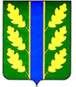 